 Desetinná čísla – dělení desetinného čísla přirozeným číslemPř.:	Roman chce nařezat prkno dlouhé 2,7 m na tři stejné latě. Jak dlouhé latě budou?Příklad můžeme řešit převedením metrů na centimetry a vydělením:   Můžeme i dělit desetinné číslo. Výsledek vyjde stejný.	      Zkouška:	Latě budou dlouhé 0,9 m.Jak dělíme desetinné číslo přirozeným číslemdesetinné číslo dělíme přirozeným stejně jako dvě přirozená číslajsou dvě možnostiV příkladech v tabulce je červeně vyznačen přechod přes desetinnou čárku a zeleně doplnění nuly.Zkoušku správnosti dělení provedeme tak, že vynásobíme výsledek (podíl) číslem, kterým jsme dělili (dělitelem). Pokud jsme počítali správně, musí vyjít číslo, které jsme původně dělili (dělenec).Cvičení:1. Vypočítej zpaměti, piš rovnou výsledky:a)  				b)  			c)  				d) e)  				f)  2. 	Vyděl beze zbytku a proveď zkoušku. V případě potřeby doplň za poslední číslici za desetinnou čárkou potřebný počet nul.a)  					Zk:	b)  				Zk:c)        				Zk:d) 					Zk:e) 					Zk:f) 					Zk:3.	Tři rodiny se domluvily, že společně koupí hovězí maso, protože pak je cena 
za 1 kg nižší. Celkem koupili 31,8 kg masa. Kolik masa připadlo na každou rodinu, jestliže jejich díly byly stejné?4.	Nákladní automobil veze do dílny materiál na 7 paletách. Celková hmotnost nákladu i s paletami je 24,85 q. Hmotnost prázdné palety je 11 kg. Kolik metrických centů váží materiál na jedné paletě?Zatrhneme nejmenší číslo větší než dělitel, může být jednociferné i víceciferné. Pak začneme dělit.Zatrhneme celou část čísla a začneme dělit. První číslo v podílu je nula.Do výsledku zapíšeme desetinnou čárku ve chvíli, kdy ji překročíme.Je-li potřeba můžeme za desetinnou čárkou doplnit potřebný počet nul.Do výsledku zapíšeme desetinnou čárku ve chvíli, kdy ji překročíme.Je-li potřeba můžeme za desetinnou čárkou doplnit potřebný počet nul.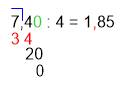 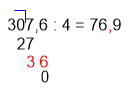 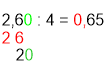 